. Российское духовое общество проведет в «Артеке» фестиваль детских духовых оркестров30 мая 2023 годаТворческая программа VI Всероссийского фестиваля-конкурса детских духовых оркестров «Серебряные трубы Черноморья» состоится в 6 смену, с 29 мая по 18 июня,  в Международном детском центре «Артек». Детские духовые оркестры-победители конкурсного отбора приехали в Центр для отдыха и прохождения специальной образовательной программы оркестровой подготовки. В составе участников этого года оркестры из Санкт-Петербурга, Донецка, Рязанской и Калужской областей. В рамках смены коллективы-участники посетят репетиционные сессии, мастер-классы и лекции ведущих представителей жанра духовой музыки в стране, выступят с концертами для сверстников, примут участие в различных активностях лагеря. Наставниками проекта в этом году станут президент Российского духового общества Михаил Брызгалов; композитор, заслуженный работник культуры РФ Александр Гилев; главный дирижер Симферопольского профессионально-художественного эстрадно-духового оркестра Эдуард Волков и другие.Новые открытия, встреча с друзьями и торжество духовой музыки в стенах одного из лучших детских центров страны ожидают всех участников фестиваля. Всероссийский фестиваль-конкурс духовых оркестров «Серебряные трубы Черноморья» проводится в рамках национального проекта «Культура» при поддержке Министерства культуры Российской Федерации и Министерства просвещения Российской Федерации. Организатор фестиваля – Российское духовое общество в партнерстве с МДЦ «Артек».Президент Российского духового общества Михаил Брызгалов отметил, что побывать в «Артеке» мечта многих юных музыкантов: «На протяжении смены ребята находятся в творческой среде. Погружение в такую атмосферу заряжает азартом, влюбляет ребят в их ремесло, общение с педагогами укореняет желание заниматься музыкой и развиваться в профессии музыканта».В этом году для участия в фестивалях поступило более 50 заявок от российских детских духовых и ударных коллективов, конкурсный отбор прошли лучшие из лучших.Руководитель «Артека» Константин Федоренко считает, что выступление юных музыкантов со всей страны станет праздником музыки для всех артековцев: «Артек» дает возможность реализоваться ребятам из всех субъектов нашей страны и зарубежных стран. Главные здесь – именно дети. И в 6 смену талантливейшие ребята подарят нам прекрасный праздник музыки. Подобные проекты помогают находить таланты, развивать музыкальную культуру в нашей стране и приобщать к ней юное поколение».Главным экзаменом для оркестрантов станет участие в гала-концерте, который по традиции завершит творческую смену. Оркестры выступят на одной сцене с наставниками фестиваля. Инициатором проведения фестивалей детских духовых оркестров является Российское духовое общество. Фестивали проводятся ежегодно, начиная с 2017 года. Сегодня Ассоциация «Духовое общество имени Валерия Халилова» продолжает выступать организатором фестивалей и расширяет географию их проведения. За годы работы фестивалей в качестве приглашенных экспертов в них приняли участие – российский саксофонист Игорь Бутман; музыкальный руководитель Фестиваля «Спасская башня – детям», заслуженный артист России Евгений Никитин; участники духового квинтета Государственного академического Большого театра России: Сергей Петров, заслуженный артист России Сергей Лысенко, Андрей Рудометкин, Алексей Раев, Николай Попов и многие другие.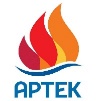  press@artek.orgОФИЦИАЛЬНЫЙ САЙТ АРТЕКАФОТОБАНК АРТЕКАТЕЛЕГРАММРУТУБ  ВКОНТАКТЕ